Попова М.Г.: 221-983-003; Попова Е.А.: 232-149-435На гимназическом сайте мы разместили заметку о проведённом уроке.19 декабря  в Гимназии прошёл урок «Космос +». Если бы у вас было такое задание «Найдите лишнее слово: космос, Кузбасс, физика, английский язык…» А потом, ответьте, что объединяет английский и физику? А вот ребята из 8 «Б» класса могут ответить на подобные вопросы, ведь у них прошёл «урок вдвоём», который вели Попова Елена Анатольевна, учитель английского языка и Попова Мария Геннадьевна, учитель физики. Ребята на этом занятии решили задачу про космическое топливо, провели эксперимент по расчёту мощности, развиваемой при приседании, читали тексты на английском и слушали сообщения, весело  ответили на вопросы  викторины «Про первых…», побывали на выставке космических картин, узнали про трудные полёты в космос  А.А. Леонова и Б.В. Волнынова, космонавтов из Кузбасса, ознакомились с достижениями геопластики  в Кемеровской области…. и многое, многое  другое за 45 минут. И теперь небо нас всем стало чуточку ближе и роднее…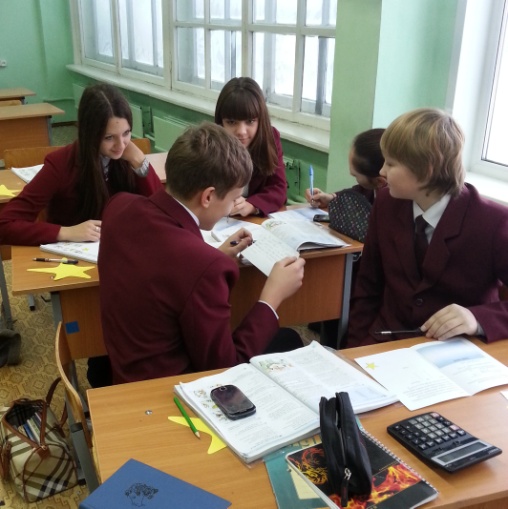 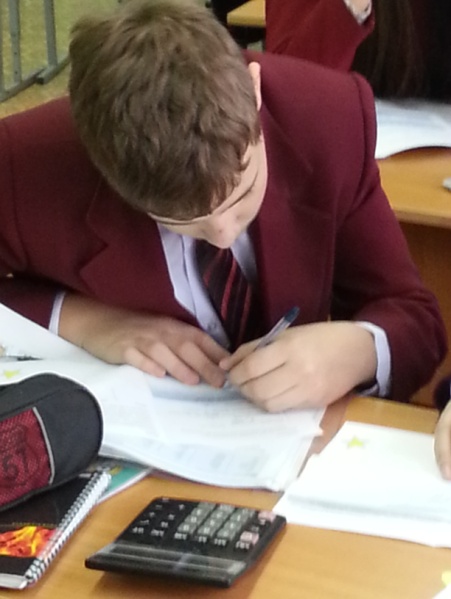 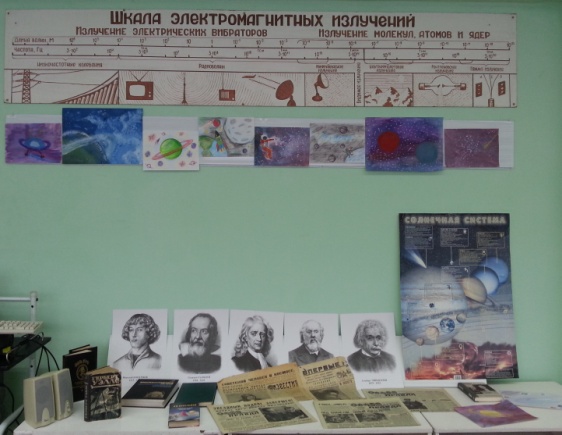 